Publicado en Madrid el 30/07/2020 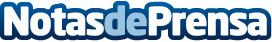 Opera refuerza su apuesta por el blockchain170.000 criptocarteras activas y un nuevo portal dApp para la Web3 descentralizadaDatos de contacto:OperaNota de prensa publicada en: https://www.notasdeprensa.es/opera-refuerza-su-apuesta-por-el-blockchain_1 Categorias: Internacional Finanzas Telecomunicaciones E-Commerce http://www.notasdeprensa.es